Månadsplan juni 2024 -  Bryne SFO     
Telefonnr.:								SFO avd 1: 4823673	avd 2: 90703961	Kontor	:51776420 mail: mona.flaaten.bjaanes@time.kommune.no				 -–MåndagTysdagOnsdagTorsdagFredag
Veke 23      3.- 7. juni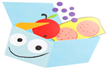 1. trinn: Bånn gass2.trinn: Sykler og leik3,4.trinn: speledag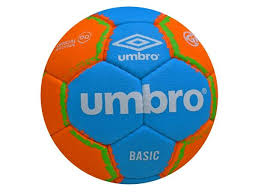 1. trinn Sykkel og leik2.trinn: perling3,4.trinn: Bånn gass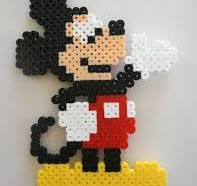 1. trinn: Forming2.trinn: bånn gass3,4.trinn: Sykkel og leik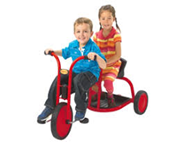 trinn: Felles leik3,4.trinn: Matjungel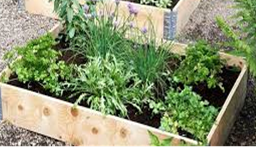 Veke 2410.-14.juni Mat ute for alle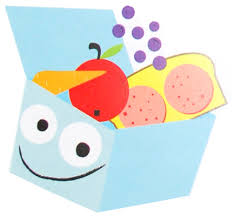 1. trinn: Bånn gass2.trinn: Sykler og leik3,4.trinn: speledag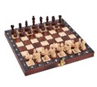 1. trinn Sykkel og leik2.trinn: lage kopp med ball3,4.trinn: Bånn gass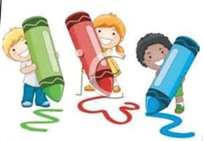 1. trinn: Forming2.trinn: bånn gass3,4.trinn: Fotballklubb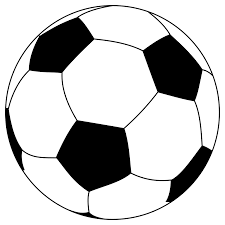 1. trinn2.trinn: Felles leik3,4.trinn: Matjungel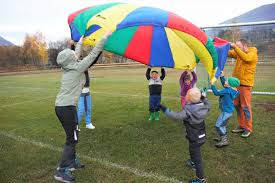 
Veke 2517.-21. juniMat ute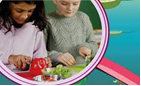 1. trinn: Bånn gass2.trinn: Sykler og leik3,4.trinn: speledag1. trinn Sykkel og leik2.trinn:  Spinner i papp3,4.trinn: Bånn gass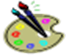 1. trinn: Forming2.trinn: bånn gass3,4.trinn: FotballklubbFelles 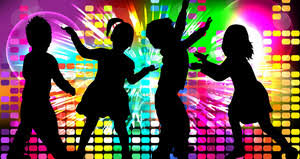 
Veke 2624.-28. juni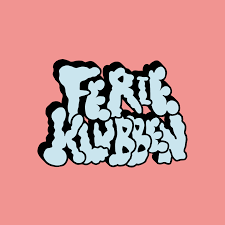 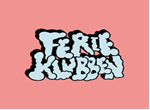 God ferie ses i august.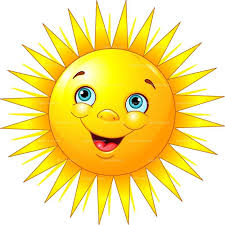 